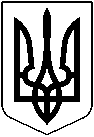 УКРАЇНАМАЛИНСЬКА МІСЬКА РАДАЖИТОМИРСЬКОЇ ОБЛАСТІРОЗПОРЯДЖЕННЯМІСЬКОГО ГОЛОВИвід 19.02.2019 № 52Про проведення міських змаганьз футболу на призи Клубу «Шкіряний м’яч»         На виконання «Міської цільової соціальної програми розвитку галузі фізичної культури і спорту на 2017 - 2019 роки», затвердженої рішенням  двадцять сьомої сесії сьомого скликання від 16 грудня 2016 року № 186, згідно положення про проведення міських змагань з футболу на призи Клубу «Шкіряний м’яч», з метою організації фізкультурно - оздоровчої і виховної роботи в загальноосвітніх школах:      1. Провести  протягом  лютого-березня 2019 року (згідно календаря ігор) на базі  спортивного комплексу «Металург змагання з футболу на призи Клубу «Шкіряний м’яч» серед ЗОШ міста Малина.      2. Призначити головним суддею змагань тренера Малинської дитячо-юнацької спортивної школи з футболу Волуйка Володимира Володимировича, на якого покласти відповідальність за дотримання норм безпеки під час змагань та організацію чіткого суддівства.      3.Фінансовому управлінню виконкому міської ради (Борисенко Т.А.) виділити кошти по КПКВК 0215011 «Проведення навчально-тренувальних зборів та змагань з олімпійських видів спорту»   у сумі 2860 грн. 00 коп. згідно бюджетних призначень на оплату харчування суддів та придбання призів для переможців.      4. Начальнику відділу бухгалтерії, головному бухгалтеру виконкому міської ради (Тішина А.О.) забезпечити виплату коштів у сумі                      2100 грн. 00 коп. та перерахування у сумі  760 грн. 00 коп.      5. Кошторис витрат затвердити в сумі  2860 грн. 00 коп. (додається).      6. Контроль за виконанням даного розпорядження покласти на  заступника міського голови  Сніцаренко Л.А.Міський голова                                                                             О.Г.Шостак                                                                                                                                                                                   Додаток                                                                                      до розпорядження міського головивід 19.02.2019 № 52Кошторис витратна оплату харчування суддів та нагородження переможцівм. Малин19.02.2019р.; 21.02.2019р.; 05.03.2019р.Оплата харчування суддів – 15 ігор х 2 чол. х 70 грн.  00 коп. = 2100 грн.  00 коп.Нагородження, придбання призів  – 760 грн. 00 коп.  Всього:  2860 грн. 00 коп.Керуюча справами виконавчого комітету                                                       С.І.Сивко